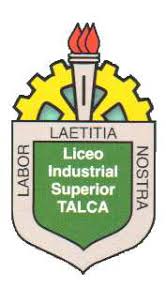 GUÍA DE TRABAJO N°1.TEMA: método científico OBJETIVO: comprender y aplicar los pasos del método científico.Enviar respuestas al correo: urzula.casanova@gmail.comANTES DE COMENZAR: consulta el siguiente enlace para comprender los pasos del método científico. https://esp.brainpop.com/ciencia/la_naturaleza_de_la_ciencia/metodo_cientifico/lecturasrelacionadas/#tab=4ACTIVIDAD 1. Escriba y defina los pasos del método científico.ACTIVIDAD 2. Plantee un problema con el fin de resolverlo en base a los pasos del método científico. ACTIVIDAD 3. Realice en casa el siguiente experimento y luego responda aplicando todos los pasos del método científico.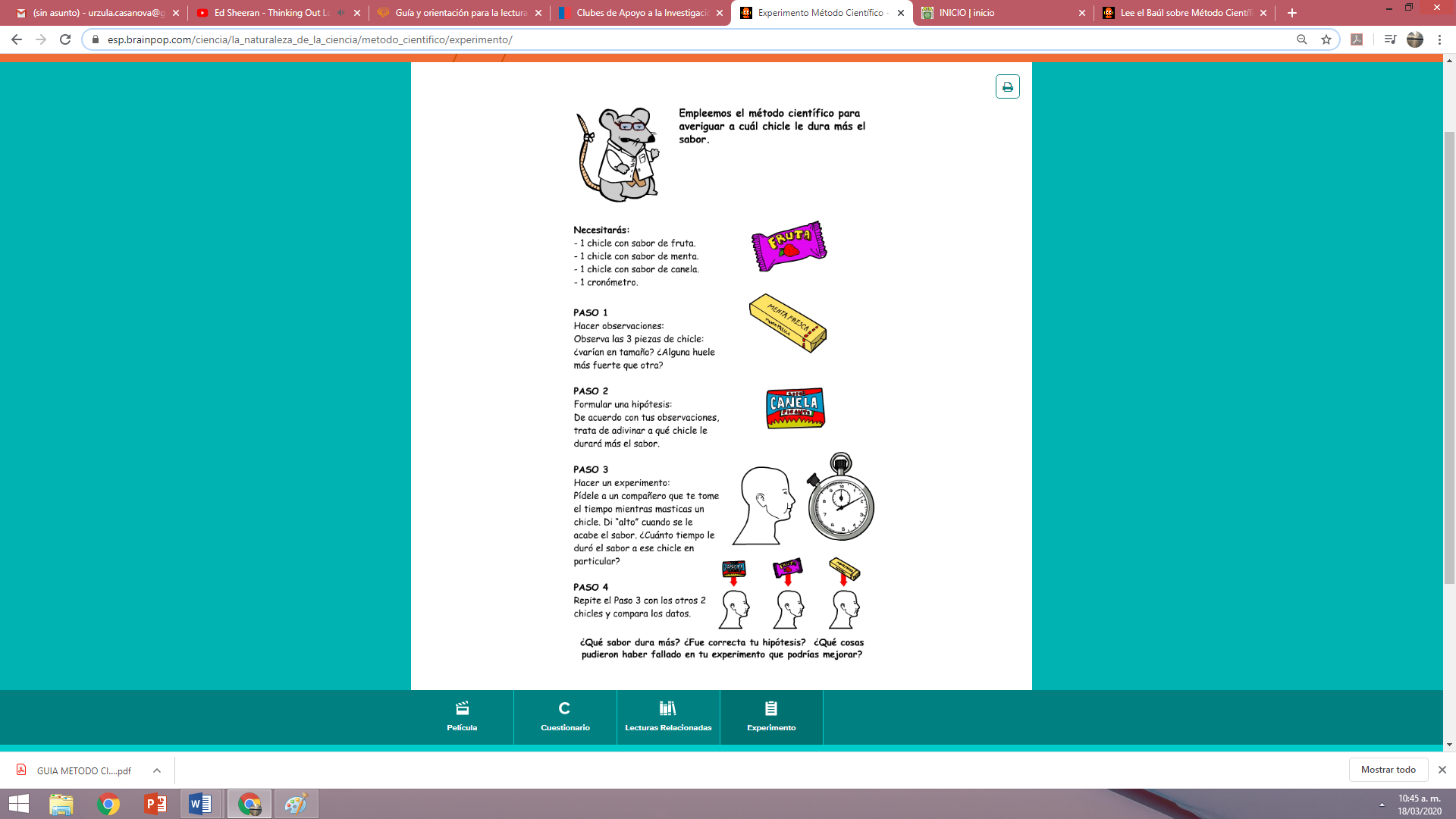 OBS. LO IMPORTANTE ES QUE SEAN TRES SABORES DE CHICLES DIFERENTES, NO IMPORTA EL SABOR. FUENTE:  https://esp.brainpop.com/ciencia/la_naturaleza_de_la_ciencia/metodo_cientifico/experimento/